	Genetic engineering – SummaryGenetic Engineering is a process of manipulating and altering the genetic material.Genetic engineering also known as recombinant DNA technology involves removing a specific piece of DNA (gene) from one organism and joining this DNA to the DNA in another organism.Example:A gene for the production of insulin can be removed from a human cell and inserted into a bacterial cell. The bacterial cell containing the human gene can now produce human insulin.  Genetic Engineering involves some or all of the following steps:Isolation,Cutting (restriction ),Transformation (ligation) Introduction of base sequence changes, ExpressionProduction of human insulinIsolation of a specific gene:The specific length of DNA (gene) is first identified and located in the human cell e.g. gene for insulin production.A plasmid is removed from a bacterial cell.Cutting (Restriction)Enzymes  are used to cut the human DNA containing the desired gene. Enzymes are also used to cut open the plasmidTransformationThe human gene is taken up by the plasmid. LigationEnzymes join the lengths of human DNA and plasmid DNA together.Introduction of base sequence changes The ThetTThe plasmid containing the human DNA is placed back into a bacterial cellThe order of bases in the bacterial plasmid is now changed and contains recombinant DNA. The bacterial cell has been genetically modified and is known as a Genetically Modified Organism (GMO)ExpressionEach time the bacterial cell divides the inserted human gene is activated to produce its protein productApplications:Microorganism:Humulin, human insulin produced by genetically modified bacteria, was the first recombinant DNA drug approved for use in humans.PlantGenetically modified corn.The corn plants carry a bacterial gene that enables them to resist infestation by an insect.Animal:Genetically modified sheep produce human clotting factor in their milk.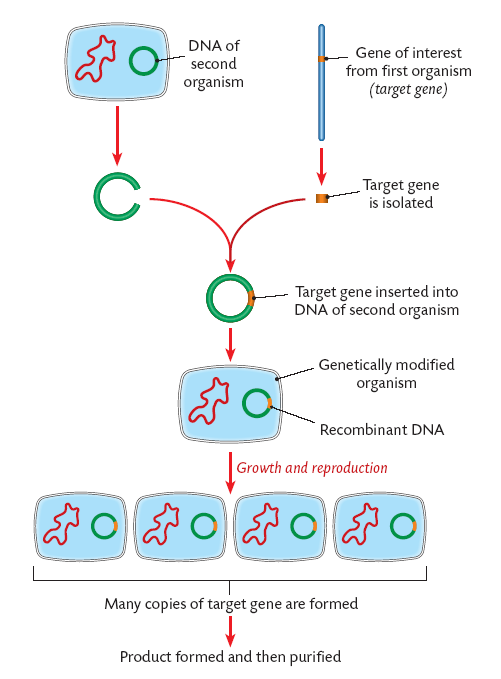 At the end of this section you should be able to ….YYNDefine Genetic engineering Define Genetic engineering Describe the process of genetic engineering to include some or all of the following:Isolation, cutting (restriction ), transformation (ligation), introduction of base sequence changes, expressionDescribe the process of genetic engineering to include some or all of the following:Isolation, cutting (restriction ), transformation (ligation), introduction of base sequence changes, expressionContemporary issuesGive 3 applications of genetic engineering: one plant, one animal, one microorganismContemporary issuesGive 3 applications of genetic engineering: one plant, one animal, one microorganism